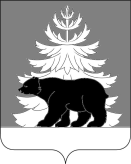 РОССИЙСКАЯ ФЕДЕРАЦИЯИРКУТСКАЯ ОБЛАСТЬАдминистрация Зиминского районного муниципального образованияП О С Т А Н О В Л Е Н И Е                          от     08.07.2022                     г.  Зима                            № 485О прогнозе социально- экономического развития Зиминского районногомуниципального образования на 2023-2025 годы          В соответствии со статьей 173 Бюджетного кодекса Российской Федерации, Порядком разработки прогноза социально-экономического развития Зиминского районного муниципального образования, утвержденного постановлением администрации Зиминского районного муниципального образования от 01.04.2015 года № 391, руководствуясь статьями 22, 46 Устава Зиминского районного муниципального образования, администрация Зиминского районного муниципального образованияПОСТАНОВЛЯЕТ:       1. Одобрить прогноз социально – экономического развития Зиминского районного муниципального образования на 2023– 2025 годы (прилагается).       2. Настоящее постановление разместить на официальном сайте Зиминского районного муниципального образования www.rzima.ru в информационно-телекоммуникационной сети «Интернет».       3. Настоящее постановление вступает в силу со дня его подписания.       4. Контроль исполнения настоящего постановления оставляю за собой.Мэр Зиминского районногомуниципального образования                                                                          Н.В. НикитинаПояснительная записка к Прогнозу социально-экономического развитияЗиминского районного муниципального образования на 2023-2025 гг.ВведениеПрогноз социально-экономического развития Зиминского районного муниципального образования на 2023-2025 годы разрабатывался на базе индексов – дефляторов, разработанных Минэкономразвития России.Разработка вариантов прогноза социально-экономического развития основана на сочетании оценки текущего состояния развития и гипотез прогнозируемого изменения внешних и внутренних условий развития экономики и социальной сферы, на реализации инвестиционных проектов, а так же по прогнозным данным основных предприятий. Для разработки прогноза применялся базовый вариант.Источники информации:По данным Иркутскстатаэкспертные оценки перспектив развития;информация о планах развития предприятий Зиминского района.Общая оценка социально-экономической ситуации в Зиминском районе за 2021 годВыручка от реализации продукции, работ, услуг за 2021 год составила 2 518,54 млн. руб., что ниже прогнозируемой оценки на 6%. Невыполнение прогнозируемых показателей наблюдается в следующих видах экономической деятельности: - добыча полезных ископаемых– на 25,8%;- прочие – на 10%;-  сельское хозяйство – на 8,7 %;           - водоснабжение; водоотведение, организация сбора и утилизации отходов, деятельность по ликвидации загрязнений – 2%;           - торговля – на 1,4%;            Выполнение прогнозных показателей наблюдается по следующим видам экономической деятельности:обеспечение электрической энергией, газом и паром; кондиционирование воздуха – 31,4%;транспортировка и хранение – 12%;За 2021 год среднемесячная заработная плата работников экономики района по полному кругу организаций составила 33 198,76  рублей, что больше уровня прошлого года на 8 % выше оценки на 3 %. Среднемесячная начисленная заработная плата работников малых предприятий в 2021 году составила 20 286,9 рублей, что ниже оценки на 2 %.Среднесписочная численность работающих за 2021 год составила 2,926 тыс. человек, что выше оценки на 1,3%. По состоянию на 01.01.2022 г. уровень  регистрируемой  безработицы составил  2,04 % к трудоспособному населению.           Большую роль и значение в социально-экономическом положении района занимает деятельность субъектов малого предпринимательства. В 2021 году осуществляли  предпринимательскую деятельность 50 малых предприятий, что на 16,7 % ниже прогнозируемой оценки. Выручка от реализации продукции, работ, услуг предприятий малого бизнеса за 2021 год составила 551,37 млн. рублей (что выше оценки на 18 %), что составляет 21,8 % от общего объема выручки от реализации продукции, работ, услуг по району.  Численность работников малых предприятий выше уровня прошлого года  на 26,6% и  ниже прогнозируемого периода на 7,8%.  Объем инвестиций в 2021 году составил 299,54 млн. рублей, что в действующий ценах выше 2020 года на 84% и выше прогноза 2020 года на 75,4%. Оборот розничной торговли за 2021 год, включая сокрытый оборот, оборот рынков и неучтенных предприятий составил  929,861 млн. руб., что в действующих ценах ниже на 23,2 %, чем за 2020 год и ниже оценки на 27 %.Таблица 1Анализ выполнения основных социально-экономических показателей Зиминского района в 2021 годуПрогноз на 2023-2025 гг. по основным видам экономической деятельности определяет следующие темпы развития экономики района:1. Промышленность            Промышленное производство на территории Зиминского районного муниципального образования в 2021 году представлено следующими видами экономической деятельности: «Добыча полезных ископаемых»; «Обеспечение электрической энергией, газом и паром; кондиционирование воздуха»; «Водоснабжение; водоотведение, организация сбора и утилизации отходов, деятельность по ликвидации загрязнений».По итогам 2021 года индекс промышленного производства составил 142,3 %. Объем отгруженных товаров собственного производства, выполненных работ и услуг собственными силами в 2021 году составил 175,51 млн. руб. По оценке, индекс промышленного производства в 2022 году составит 100 %. В прогнозируемом периоде на 2023-2025 гг. индекс промышленного производства планируется на уровне 100%.1.1. Добыча полезных ископаемыхОсновным видом деятельности по «Добыче полезных ископаемых» на территории Зиминского района является добыча каменного угля  в 2021 году добыто 68,2 тыс. тонн.Индекс физического объема по виду экономической деятельности «добыча полезных ископаемых» за 2021 год составил 132 %.  По оценке 2022 года (в соответствии с данными предприятия) выручка от реализации продукции, работ, услуг составит 106,65 млн. рублей, что на 38 % выше уровня 2021 года. 1.2. Обеспечение электрической энергией, газом и паром; кондиционирование воздуха            На территории Зиминского района, такой вид экономической деятельности, как «Обеспечение электрической энергией, газом и паром; кондиционирование воздуха» представлен ООО «Тепловик». Также на территории Зиминского района осуществляет свою деятельность предприятие ООО «МБА-ТЕПЛОЭНЕРГО», которому передано в концессию 10 котельных.          За 2021 год выручка от реализации продукции, работ, услуг по виду экономической деятельности «Обеспечение электрической энергией, газом и паром; кондиционирование воздуха»» составила 83,01 млн. рублей.1.3. Водоснабжение; водоотведение, организация сбора и утилизации отходов, деятельность по ликвидации загрязненийЭтот вид экономической деятельности на территории Зиминского районного муниципального образования представлен ООО «Водоканал», ООО «Водоснабжение», ООО "ИССА", ОП «Иркутский» АО «ГУЖКХ», МКУ «Служба коммунального хозяйства Кимильтейского муниципального образования», МКУ «Центр хозяйственного обслуживания Батаминского муниципального образования», МКУ «Служба Первичной Помощи по Тушению Пожаров Хазанского МО», МКУ «ЦХО Масляногорского МО», МКУ «Служба Коммунального Хозяйства Филипповского МО», МКУ «Служба Коммунального Хозяйства Ухтуйского МО», МКУ «Служба Коммунального Хозяйства Покровского МО».ООО «Водоканал» оказывает услуги по водоснабжению в 2 населенных пунктах Зиминского района путем подачи покупной воды из водоводов от поставщиков. А также оказывает услуги по теплоснабжению в муниципальных образованиях – Ухтуйское МО и Кимильтейское МО. За 2021 год выручка от реализации продукции, работ, услуг по этому виду экономической деятельности составила 15,016 млн. рублей.По оценке 2022 года предприятия планируют небольшое увеличение объемов производства к уровню 2020 года, а в прогнозе на 2023-2025 гг. индекс физического объема планируется на уровне 100%. Индекс физического объема в 2021 году составил 142,3% 2. Транспортировка и хранение В 2021 году выручка от реализации продукции, работ, услуг данного вида экономической деятельности составила 261,59 млн. рублей.По оценке 2022 года выручка составит 269,85 млн. рублей, что выше уровня 2020 года на 3,2% .   В прогнозируемом периоде на 2023-2025 годы планируется увеличение выручки от реализации продукции, работ, услуг данного вида экономической деятельности.3. Сельское хозяйствоПреобладающим видом деятельности, определяющим экономическую структуру Зиминского района, является сельское хозяйство. За 12 месяцев 2021 года в Зиминском районе сельскохозяйственным производством занимались 1 предприятие, 3 400 личных подсобных хозяйств и 25 крестьянско-фермерское хозяйство. Также в районе действуют 4 сельскохозяйственных потребительских сбытовых кооператива.По итогам работы хозяйств Зиминского района за 2021 год индекс физического объема составил 99,5%. По оценке 2022 года и прогноза на 2023-2025 гг. индекс физического объема производства продукции будет составлять 101%. Общий объём валовой продукции в действующих ценах в сельхозпредприятиях  района  в период до 2025 года вырастет на 1 % к уровню 2021 года. К 2025 году возрастёт сумма выручки от реализации продукции, это связано как с увеличением объёмов отгрузки продукции, так и с ростом цен на продукцию сельского хозяйства. Общая сумма выручки к 2025 г. возрастёт на 10,2% по сравнению с уровнем 2021 года. 4. Потребительский рынокПрактически в каждом населенном пункте Зиминского района официально открыто торговое предприятие, а также организована выездная торговля автолавкой ОАО «Зиминский хлебозавод» в труднодоступные места района, в малонаселенных пунктах открыты магазины на дому по розничной продаже товаров первой необходимости. На территории района действует универсальный торговый комплекс ООО «Ангар» в с. Ухтуй общей площадью 2569 м2.По данным Иркутскстата оборот розничной торговли в Зиминском районе за 12 месяцев 2021 года, включая сокрытый оборот, оборот рынков и неучтенных предприятий составил 929,86 млн. руб., что в действующих ценах ниже 2020 года на 23,2 %. Для расчета темпа роста применялся индекс – дефлятор, и в 2022 г. оборот розничной торговли составит 1103,75 млн. рублей, что выше 2021 года на 19%.Индекс физического объема в прогнозе на 2023-2025 гг. планируется на уровне 100%.5.  Малый бизнесМалые предприятия вносят достойный вклад в социально-экономическое развитие района, направляя средства в развитие предпринимательства.По состоянию на 01.01.2022 г. на территории Зиминского районного муниципального образования осуществляют предпринимательскую деятельность 50 предприятий и 98 индивидуальных предпринимателей Сложившаяся отраслевая структура малого предпринимательства практически не меняется. Основная деятельность предпринимателей – торговля (оптовая и розничная), сельское хозяйство. Сельское хозяйство представлено субъектами малого бизнеса – крестьянско-фермерскими хозяйствами, а также потребительскими и кредитным кооперативами. Выручка от реализации продукции, работ, услуг малых предприятий в 2021 году составила 551,37 млн. рублей. При оценке 2022 года выручка от реализации продукции, работ, услуг составит 612,35 млн. рублей.          В прогнозируемом периоде 2023-2025 гг. увеличение выручки от реализации продукции, работ, услуг произойдет как за счет увеличения объемов производства, так и за счет роста цен на продукцию. Рост выручки от реализации продукции, работ, услуг планируется в таких видах экономической деятельности, как: «Торговля», «Прочие», «Сельское хозяйство», «Водоснабжение; водоотведение, организация сбора и утилизации отходов, деятельность по ликвидации загрязнений», «Обеспечение электрической энергией, газом и паром; кондиционирование воздуха», «Транспортировка и хранения».        Среднемесячная заработная плата работников на малых предприятиях в 2021 году составила 20286,9 рублей. В прогнозе до 2025 г. планируется увеличение среднемесячной заработной платы работников малых предприятий на 15 % и составит 23254,5 рублей.6. Объем инвестиций в основной капиталИнвестиции выступают одним из важнейших факторов и необходимым условием экономического развития, инвестиции затрагивают основы хозяйственной деятельности, определяя процесс экономического роста в целом.По данным Иркутскстата в Зиминском районе объем инвестиций в основной капитал за 2021 год составил 299,54 млн. рублей.         В прогнозируемом периоде на 2023-2025 годы для расчета темпов роста применялся индекс – дефлятор, к 2025 году инвестиции в основной капитал составят 393,28 млн. рублей, что на 31,3 % больше уровня 2021 года. 7. Уровень жизни населенияЧисленность постоянного населения Зиминского района на 01.01.2022 года по  оценке, рассчитанной от  итогов ВПН -2010 года снизилась незначительно и составила 12096 человек.Среднесписочная численность работников по полному кругу организаций в 2021 году составила 2,93 тыс. человек, по оценке 2022 года среднесписочная численность работников снизится и составит 2,91 тыс. чел. По данным Центра занятости населения по Зиминскому району уровень регистрируемой безработицы в прогнозируемом периоде сохранится на уровне 2021 года – 2,04%. Среднемесячная заработная плата в 2022 году ожидается в размере 37 492,3 рублей. В целом фонд заработной платы за период 2023 – 2025 годы возрастет к уровню 2022 года на 13,5 %.Показатели Ед. измер.2020г.2021 г.2021 г.% вып.2021/ 2020Показатели Ед. измер.фактоценкафакт% вып.2021/ 2020Выручка от реализации продукции, работ, услуг по полному кругу организациймлн.руб.2209,262447,662518,54103114 в том числе по видам экономической деятельности в том числе по видам экономической деятельности в том числе по видам экономической деятельности -  сельское хозяйство;млн.руб.1558,831830,341868,02102120 - добыча полезных ископаемых;млн.руб.54,125577,49141143- обеспечение электрической энергией, газом и паром; кондиционирование воздухамлн.руб.35,5537,3183,01в  2,2 р. в 2,3 р.- водоснабжение; водоотведение, организация сбора и утилизации отходов, деятельность по ликвидации загрязнениймлн.руб.14,3314,415,02104,3105 -  торговля;млн.руб.281,49299,11212,097176 -  транспортировка и хранение;млн.руб.245,57199,53261,59131107 -  прочие.млн.руб.19,3711,981,33116,9Выручка от реализации продукции, работ, услуг предприятий малого бизнеса (с учетом микропредприятий) млн.руб.465,13468,48551,37118119Прибыль (убыток) до налогообложения млн.руб.252,06356,6148,094259Промышленное производство: - объем отгруженных товаров собственного производства, выполнение работ, услугмлн.руб.104106,71175,519188 - индекс промышленного производства%119102,79102,8+0,01п.п.-16,2 п.п.Сельское хозяйство: -  валовый выпуск продукциимлн.руб.2180,8762202,682584,46117,3119 -  индекс физического объема в сельхозорганизациях%9510399-4 п.п.+4 п.п.Торговля: -  розничный товарооборотмлн.руб.1210,181276,74929,867377Малый бизнес: - число малых предприятий - всего (с учетом микропредприятий)ед.64605083,378 - удельный вес выручки предприятий малого бизнеса (с учетом микропредприятий) в выручке в целом по МО%21,05419,14121,891,14 п.п.-0,84 п.п.Число действующих микропредприятийед.64604778,373,4Объем инвестиций в основной капитал за счет всех источниковмлн.руб.162,52170,81299,54175,4184Численность постоянного населениятыс.чел.12,52012,31512,09698,297Среднесписочная численность работников по полному кругу организацийтыс.чел.3,02462,9732,902329896 - в том числе численность работников малых предприятий (с учетом микропредприятий)тыс.чел.0,3070,3100,28392,291,3Уровень регистрируемой безработицы (к трудоспособному населению)%3,283,282,041,24 п.п.1,24 п.п.Среднемесячная начисленная заработная плата по полному кругу организацийруб.3118032 25033198,76103106,5Среднемесячная начисленная заработная плата работников малых предприятий (с учетом микропредприятий)руб.19414,412067820286,998104,5Выплаты социального характерамлн.руб.6,46,46,4100100Фонд начисленной заработной платы по полному кругу организациймлн.руб.1131,61150,411165,8101,3103